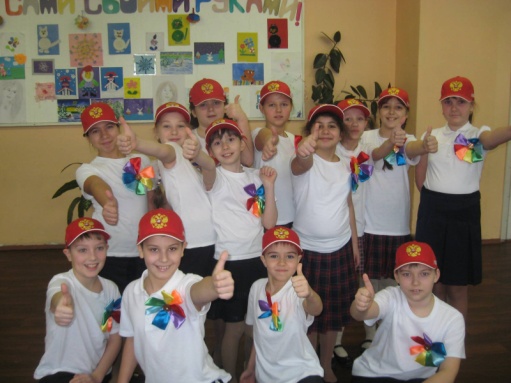 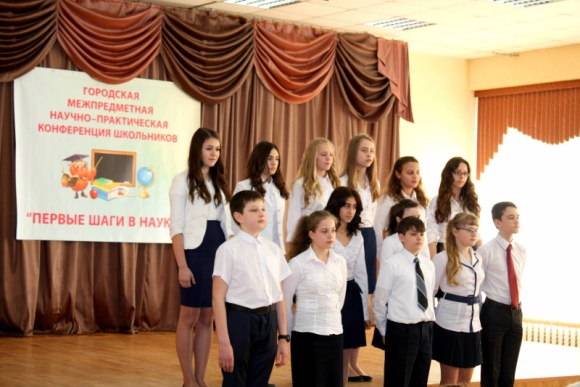 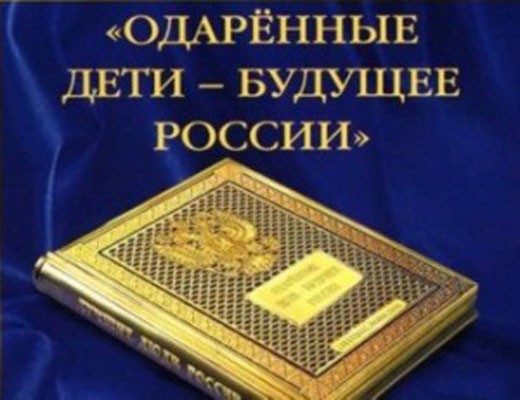 (2013-2014 учебный год)классФ.И.О.обучающегося/ год рожденияКраткое описание достижений9бАкшонов Даниил Петрович/11.03.1999г.р.Награжден грамотами за активное участие в общественной жизни школы, класса, городских мероприятиях, за хорошую учебу, за ответственное отношение к своим обязанностям в отряде ЮИД.Активно участвует в олимпиадах общероссийского конкурса по английскому языку «Олимпус» зимняя сессия (11 место) и химии «Альбус -2013г».     Активно участвует в спортивных мероприятиях: награжден Дипломом за популяризацию Карате как вида боевого искусства., Награжден Грамотой за 2 место в первенстве северной территории Московской области по самбо среди юношей 1997-1998г. в весовой категории до 32 кг. г. Сергиев Посад (апрель 2011г.)8аАлексанян Артур Арамаисович/
13.03.1999 г.р.Имеет III разряд по дзюдо.
С 2009 года занимал призовые места по дзюдо ,участвуя в соревнованиях городского и всероссийской уровня .  Является многократным победителем и призёром ДЮСШ города Лобня, занял второе место среди участников Московской области в городе Балашиха в 2012 году в весовой категории 46 кг, является победителем турнира в городе Балашиха среди городов Москвы и Московской области в весовой категории до 50 кг. В 2011 году занял третье место в спартакиаде, посвящённой Дню Победы, среди городов Москвы и Московской области в городе Зеленоград. В 2013 году занял первое место в турнире «Сибирский Барс» в городе Москва. Принимал участие и занял пятое место в спартакиаде среди юниоров России в весовой категории 55 кг. Также принимал участия и занимал почётные места в других городских соревнования. Занял 4 место на чемпионате России.
  Высокие спортивные достижения способствуют его развитию: он знает 3 языка, хорошо владеет компьютером, принимает участие в турнирах по футболу среди всех школ. 9вАнтонян Гарник Аршалуйсович/ 13.08.1998 г.р.Имеет 1 юношеский разряд по дзюдо.С 2009 года занимал призовые места по дзюдо, участвуя в соревнованиях городского и всероссийского уровня.Является многократным победителем и призёром ДЮСШ города Лобня . Участвовал в крупных соревнованиях, где показывал хорошую борьбу . Занял 3 место в г.Щёлково (2011г.), в г.Зеленограде. Был участником среди юниоров во всероссийском турнире в г.Зеленоград (2012г.) в весовой категории до 50 кг.2 место в турнире «Сибирский Барс» в г.Москва (2013г.),Также принимал участие как в больших, так и малых соревнованиях в других городах.Постоянно участвует в соревнованиях по мини-футболу, защищая честь школы.9бБукашкина Владислава Евгеньевна/02.02.1999г.р.Награждена Грамотами за ответственное и добросовестное отношение к учебе, за активное участие в жизни класса, школы и города, за ответственное отношение к своим обязанностям в школьном отряде ЮИД. Награждена Грамотой за активное участие в жизни лагеря и отряда ДСОЛ «Чайка» (2009год.)Награждена Дипломом за 2 место в командном соревновании по мини-футболу среди девочек (2008г)Имеет Сертификат участника 2 городской школьной экологической конференции «Уголок родного края», Сертификат Управления образования города Лобня за участие в городской Научно - практической конференции «Первые шаги в науку». Награждена Грамотой за успешные выступления на конкурсах и активное участие в деятельности танцевального коллектива «Стайл Денс» г.Лобня, Диплом юниора Дуеты Хип-хоп-Дебют 5 место. г.Железнодорожный (2012г.), Диплом юниора СОЛО  Хип-хоп-Дебют 5 место. г.Железнодорожный (2012г.), Диплом Всероссийский Гран-при фестиваль Восходящие звезды «Не спи» г.Москва (2012г.), Диплом юниоры Первые шаги Хип-хоп 6 место. г.Химки.10аБурлаченко Любовь Игоревна/18.01.1997 г.р.        С 2009г. занимала призовые места, участвуя в олимпиадах школьников по общеобразовательным предметам городского и регионального уровня.Награждена дипломом III степени олимпиады школьников «Ломоносов» (МГУ им. М.В.Ломоносова) по литературе (2014г.),Сертификат 13-ДД-КРЯ-230 победитель (3 место) регионального этапа Всероссийского конкурса школьных проектов, посвященного 20-летию Конституции Российской Федерации (2013г.);Победитель (I место) олимпиады школьников Союзного государства «Россия и Беларусь: историческая и духовная общность» по литературе;Сертификат 13-ДД-КРЯ-44 победитель школьной секции научно- практической студенческой конференции по русскому языку "Первые шаги в науку о языке"(Гольцовские чтения) (2013г.);Диплом управления образования за лучшую работу "Языческие и христианские образы в «Слове о полку Игореве" на городской научно-практической конференции "Первые шаги в науке-2013";Победитель муниципального этапа Всероссийской олимпиады школьников по Духовному краеведению Подмосковья (2012г.), по литературе (2013г.), по праву (2013г.), по обществознанию (2013г).Призер муниципального этапа Всероссийской олимпиады школьников по русскому языку (2012г.); по МХК  (2012г.); по обществознанию (2012 г.);по русскому языку (2011г.); по духовному краеведению Подмосковья (2011г.); по истории (2010г.); по биологии (2010г.).Призер регионального этапа Всероссийской олимпиады школьников по литературе (2013г.).          Награждена Похвальными листами «За отличные успехи в учебе»Министерства образования Московской области  в 2010, 2011, 2012 гг.Призер (III место) в соревнованиях по лыжному спорту среди девушек сборных команд образовательных учреждений г. Лобня (2012г.);          Лауреат конкурсов детского рисунка (среди детей сотрудников МИИТа) (2010г.);Благодарность за самый красочный рисунок в общегородском конкурсе рисунков «Милиция в моем городе» (2010г.);Благодарность за оказанную поддержку и организацию в проведении благотворительного фестиваля «Палитра увлечений» (2013г.) (за выступление коллектива музыкантов - кельтская арфа).Получатель именной стипендии Губернатора Московской области для детей и подростков, проявивших выдающиеся способности  в области науки, искусства и спорта в 2013 году (Постановление Губернатора Московской области №52-ПГ от 26.03.2014г.):4аГилязова Рената Фаритовна/ 06.02.2003 г.р.1 место в городском конкурсе детского рисунка «Весна Победы 65» в .1 место в школьном туре конкурса «Твои возможности» . Лучший результат в школьной олимпиаде по русскому языку .2 место в школьном туре международного математического конкурса «Кенгуру-2013». Победитель в составе команды школы в муниципальном интеллектуально-личностном марафоне «Твои возможности-2014» в номинации «Организатор наших побед».Занятия хореографией и рисованием, активное участие в жизни творческих коллективов помогают всестороннему развитию.10аГолова Полина Геннадьевна/20.10.1997 г.р.       С 2004 года занимается в школе олимпийского резерва (ГБОУ ДОДСН СШОР) №74 по настоящее время.2013-  Серебряный призер Чемпионата Москвы  в групповых упражнениях по художественной в отдельных видах и многоборье по программе Мастеров спорта России.           - Грамота за II место в школьном конкурсе фоторабот «Улочки родного города»2012 -    Призер Чемпионата России в групповых упражнениях по художественной гимнастике по программе мастеров спорта России. (http://www.xn----7sbblzbajgdpmg4cp8f.xn--p1ai/main/32-7-sentyabrya-v-gbou-dodsn-sdyusshor-74-moskomsporta-sostoitsya-torzhestvennyy-sportivnyy-prazdnik-uchaschihsya-i-ih-trenerov.html)       -Призер Чемпионата Москвы в групповых упражнениях по художественной гимнастике в многоборье и отдельных видах по программе Мастеров спорта России.     - Победитель Открытого турнира по художественной гимнастике «Золотые листья» по программе МС в многоборье.      - Серебряный призер Первенства СШОР №74 по художественной гимнастике в многоборье по программе МС.       - Присвоение звания Мастера Спорта России (Приказ Министерства спорта РФ №36-нг от 8 апреля 2013г.)     - Серебряный призер Международного турнира «Азовские чайки» (Украина) в личном первенстве по программе МС.2011-       Победитель Международного турнира «Азовские чайки» (Украина) в личном первенстве по программе КМС          - Лауреат именной стипендии  Главы города Лобня за выдающиеся в области образования, искусства и спорта.2010-        Победитель Международного турнира по художественной гимнастике «Rondo cup 2010» (Хорватия)  в личном первенстве в многоборье и отдельных видах.                          - Победитель Международного турнира «Азовские чайки» (Украина) в личном первенстве по программе КМС             - Призер Международного Открытого Турнира по художественной гимнастке  « Melissanides 2010» в личном первенстве в отдельных видах     2009г.      - Серебряный призер Международного турнира «Азовские чайки» (Украина) в личном первенстве по программе I разряда.                         - Серебряный призер первенства СДЮШОР №74  в личном первенстве по художественной гимнастике2008г.        – Диплом Победителя школьного этапа всероссийской олимпиады школьников по математике                - Серебряный призер Международного турнира «Азовские чайки» (Украина) в личном первенстве по программе I разряда.              -I место в конкурсе рисунков на тему «Знай правила дорожного движения, как таблицу умножения».         - Призер Международного турнира «Азовские чайки» (Украина) в личном первенстве по программе I разряда.       - Победитель спортивно-массовых соревнований среди школьников «Шаг к победе»                  - Серебряный призер открытого турнира по художественной гимнастике «Лобненская чайка»             - Призер Международного турнира «Азовские чайки» (Украина) в личном первенстве по программе I разряда.2003г.-  Серебряный призер Чемпионата Московской области по  художественной гимнастике.Наряду со спортивными успехами имеет отличные успехи  в учебе. Награждена похвальными листами «За отличные успехи в учении» Министерства образования Московской области (2006г,  2007г., 2008г., 2009г.,2010г., 2011г.)9вДроздовДаниилСергеевич/04.09.1998 г.р.Имеет III разряд по плаванию и водному поло. С 2008 года занимает призовые места по плаванию и водному поло. Имеет  10 медалей: 5 бронзовых,4 серебряных и 1 золотую медаль. С 2013 участник и победитель городскихнаучно-практических конференций «Ноосфера», «Первые шаги в науке».Участвовал в общероссийском конкурсе «Альбус» по физике, химии и русскому языку. Награжден именной стипендией главы города Лобня за выдающиеся успехи в области образования, искусства и спорта. Награжден путевкой во Всероссийский Детский центр «Орлёнок».9вЕлисеева Дарья Александровна/ 19.03.1998 г. р.С 2012 года является журналистом молодежной газеты.
Награждена дипломами за активное участие в жизни объединения «Молодой журналист» и журналистскую работу в молодежной газете «За гранью формата» (2013г.), за активное участие в деятельности ЦДМИ «Шанс» и большой личный вклад в проведение досуговых мероприятий в микрорайоне «Катюшки» (2013г.), за активное участие в фотовыставке «Цветная реальность» (2013г.). Участвует в художественных выставках, награждена грамотой Художественной галереи г. Лобни (2012г.) и дипломом Всероссийского конкурса детского рисунка (2012г.), награждена дипломом III степени на городском конкурсе социальной рекламы (2013г.).
 Также участвует в городских внешкольных мероприятиях и конкурсах, а сертификат участника сбора молодежного актива «В творчестве живем» дает ей право просветительской деятельности инструктора молодежного движения в качестве организатора дел по профилю «творчество» (2013г.).6аЖуравцов Евгений Валерьевич/ 28.09.2001 г.р.       С 2005 года занимается танцами в Образцовом Хореографическом ансамбле «Сувенир» города Лобня. Награжден Дипломом 1 степени  в Международном фестивале-конкурсе «Вятская карусель» (21.02.2010г.), 2 место в городе Берлин «Танцолимп» (19.02. 2011г), Гран –При в Международном фестивале – конкурсе детского, юношеского творчества «ШОУМИР» г.Москва 2012г.,Диплом 2 степени в областном конкурсе народного танца в рамках областного фестиваля детского и юношеского художественного и технического творчества «Юные таланты Московии», посвященного 200-летию победы в Отечественной войне 1812г. (апрель 2012г), Диплом лауреата и Гран –При второй Международный Фестиваль-конкурс «Киевская Русь» Украина, г.Киев, май 2012г., Диплом лауреата Международного фестиваля -  конкурса «Арабеск» г.Юрмала, Латвия, июнь 2012г., Диплом лауреата 3 степени в 5 Международном фестивале конкурсе народного танцевального искусства «Танцуй и пой, Россия молодая!» г.Москва, октябрь 2012г. Награжден грамотой за высокое исполнительское мастерство, преданность искусству хореографии и многолетнюю творческую жизнь в хореографическом ансамбле «Сувенир» (26.05.2013г.)Присуждена именная стипендия Главы города Лобня за выдающиеся успехи в области искусства и спорта.Увлекается футболом и награжден грамотой за 1 место в городских соревнованиях по мини-футболу (2011г.), Дипломом за 1 место в турнире по мини-футболу среди юношеских команд образовательных учреждений г.Лобня (март 2013г.) Высокие спортивные достижения способствуют хорошей учебе, участвует в конкурсах общероссийского значения по математике, обществознанию.9аМакушкин Владислав Иванович/ 27.08.1998 г.р.          Имеет 3 взрослый разряд по баскетболу. Капитан баскетбольного клуба г. Лобня. С 2007 г. занимает призовые места по баскетболу. Участвует в соревнованиях городского, всероссийского, международного уровня. Имеет награду лучшего игрока команды в Европейской юношеской баскетбольной лиге (2013 г.). Признан лучшим защитником турнира, посвященного памяти советского авиаконструктора С.А. Лавочкина (2013 г.). Имеет награду лучшего игрока команды на турнире «Весенняя капель» (2013 г.). В составе БК «Лобня» занял 3-е место в первенстве Московской области по баскетболу (2011-2012 гг.); 3-е место во 2-й Европейской юношеской баскетбольной лиге. В составе сборной Московской области принял участие в первенстве России (2013 г.).         Высокие спортивные достижения способствуют его развитию: является победителем школьных и участником муниципальных этапов Всероссийской предметной олимпиады по истории и обществознанию.11аНеврюев Кирилл Борисович/9.06.1996г.р.За отличные успехи в учебе награжден Похвальными листами Министерства образования Московской области (2005г., 2006г., 2007г, 2008г., 2010г, 2011.г) Активный участник в жизни класса и школы  с 2005 – 2013 гг.:- Победитель в соревнованиях по бегу на 60 м на городском этапе 12 Всероссийского фестиваля «Президентские состязания, 2010 г.- 2 место в школьных соревнования по армрестлингу, 2008 г.- 3 место в первенстве ДЮСШ по самбо, 2002 г.- Сертификат участия в интеллектуальном марафоне, ГОУ ВПО МО Академия социального управления, 2007 г.- 2 место в муниципальном фонетическом конкурсе по английскому языку, 2010 г.- Победитель муниципального интеллектуально – личностного марафона «Твои возможности – 2008» в номинации «Яркая индивидуальность».- Капитан сборной школьной команды «Что? Где? Когда?», занявшей 11 место в областном интеллектуальном конкурсе, 2013 г.- Имеет Сертификат участника 2 городской экологической конференции «Уголок родного края», 2013 г.- Призер школьного конкурса чтецов «Россия – Родина моя», 2007 г.- Победитель школьного этапа интеллектуально-личностного марафона «Твои возможности», 2007 г.- Активный участник в  работе  школьного музея «Родная земля», 2009 г.- Активный участник школьных выставок «В мире труда и искусства», 2008 г.- Участник Международного фестиваля «Русская классика г. Лобня» Диплом за исполнение роли купца в спектакле «Великий ростовщик»- Участник городского конкурса – смотра военной песни, 2009 г.- Призер муниципальных конкурсов чтецов: «Осенний листопад» (2003 г.),  «Мой родной город» (2006 г.).- Активный участник Всероссийской предметной олимпиады школьников:  Дипломы призера школьного этапа всероссийской олимпиады школьников по математике, 2008 г., по истории, 2011 г., по праву 2011 г., по обществознанию 2011 г.Дипломы победителя школьного этапа всероссийской олимпиады школьников по истории 2008 г., по биологии 2009 г.,  по географии 2009 г., по математике 2009 г., по географии 2008 г.Дипломы призера муниципального этапа всероссийской олимпиады школьников по математике 2009 г., по обществознанию 2013 г.Дипломы победителя муниципального этапа всероссийской олимпиады школьников по обществознанию 2009 г., по истории 2012 г.,Участник регионального этапа всероссийской олимпиады школьников по истории 2013 г.Награжден именной стипендией главы города Лобня, (2009 г.)7аСафонова ДарьяИгоревна07.02.2000г.р.С 1 класса имеет высокую мотивацию на образование. Является примерной ученицей, активной участницей во внеклассных, внеурочных мероприятиях различного уровня: олимпиадах, конкурсах, марафонах, в общественной жизни школы.Награждена Похвальными листами Министерства образования Московской области « За отличные успехи в учебе» (2010, 2012 г.г.)Участница конкурса «Русский медвежонок» (2010 г.)Участница международного математического конкурса «Кенгуру» (2010г.)Призер школьного конкурса фоторабот «Моя мама» в номинации «Мамина улыбка»Участница муниципальной научно-практической конференции «Первые шаги в науку – 2013» с проектом на тему «Образы еды на страницах русской классики».Участница предметных конкурсов «Альбус – 2013», «Альбус-2014».На протяжении 7 лет обучения в школе получаела дополнительное образование в Детской школе искусств г.Лобня по классу Фортепиано. Каждый год оканчивала на «отлично». Выдано Свидетельство о среднем музыкальном образовании.Является активной участницей школьного хора «Семицветик» В составе данного коллектива участвует в фестивалях муниципального уровня, во всех школьных мероприятиях.Призер школьного конкурса юных талантов «Хрустальная капелька» (2014 год)10аСоколова Александра Олеговна 13.03.1997 г.р.Призер школьного этапа Всероссийской олимпиады школьников по обществознанию (2011г.), по праву (2012).Победитель школьной секции региональной научно-практической студенческой конференции по русскому языку «Первые шаги в науку о языке» («Гольцовские чтения») (2013г), призер данной конференции в 2014 году.Победитель муниципального этапа Всероссийской олимпиады школьников по МХК (2012г).Победитель муниципального этапа Всероссийской олимпиады школьников по обществознанию (2013г).Участие в муниципальном «Биотурнире-2011», посвященном 50-летию города Лобня.Участие в городской научно-практической конференции «Ноосфера» с проектом: «Нужна ли современному человеку классическая музыка» (2012г).Участие в общероссийской предметной олимпиаде «Олимпус» (зимняя сессия) по английскому языку  (2011г).Участие во 2 городской школьной экологической конференции «Уголок родного края».Участие в общероссийском конкурсе «АЛЬБУС- 2013» по обществознанию, по физике, организованном Институтом Развития Школьного Образования.Участник городской научно-практической конференции «Первые шаги в науке - 2013». Темы работ: «Красота и симметрия», «Образ женщины в русском искусстве»;Участие в проектно-практической конференции школьников «Первые шаги в науке - 2014». Проекты: «Фракталы», «Искусство аниме в современном мире», «Финансовая грамотность молодежи».Награждена дипломом 1 степени на муниципальной научно-практической конференции школьников «Первые шаги в науке - 2014»Участник Международного конкурса «Математика и проектирование»-2014 (на региональном уровне).Призер муниципального этапа региональной олимпиады по Духовному краеведению Подмосковья (2014 г.).7аТокмовцев Михаил Дмитриевич, 20.03.2000 г.р.С 2008 года учится в музыкальной школе (класс флейты и саксофона), занимается джазовым вокалом. Своё творчество и  талант проявляет и на съёмочных площадках. 2007-2011г: снялся в роли одноклассника Пуговки в сериале «Папины дочки» (роль Булкина). В 2013 году снимался в фильмах: «Два отца и два сына» (роль хулигана Данилы), «Дружба народов», «Кто-то теряет, кто-то находит (роль мальчика на поэтическом вечере), «Семейные обстоятельства» (эпизод), «Честное пионерское» (роль ученика 6-го класса), «Классная школа» (70 серий, роль Вени), «Семейный бизнес», «Осколково». В 2014 году снялся в эпизодах «Скорый «Москва-Россия» и «Время собирать», в киножурнале «Ералаш» («Обжора»).   Принимал участие в КВН за команду Татнефть «Добрый вечер».  Активный участник школьных и муниципальных конкурсов по изобразительному искусству, результатом участия стало призерство в муниципальном конкурсе «Мой город» (Диплом Управления образования).11аФокина Татьяна Алексеевна5.06.1996 г.р.Награждена Похвальными листами «За отличные успехи в учебе» Министерства образования Московской области (2005г.-2013 г.).  Активная участница интеллектуальных и творческих конкурсов школьного, муниципального и регионального уровней.Обучаясь в начальных классах, участвовала в конкурсах чтецов школьного и муниципального уровней, в интеллектуально – личностном марафоне «Твои возможности», в математическом конкурсе-игре «Кенгуру», где становилась победителем или призером. Участие и победы во Всероссийской предметной олимпиаде школьников на школьном этапе  позволили проявить себя и занять призовые места на муниципальном этапе:-Призер олимпиады школьников по биологии (2009г);-Призер олимпиады по ОБЖ (2010г., 2013г)- Призер олимпиады по литературе (2012г.)-Призер олимпиады по обществознанию (2013г.) и др.Активная участница общероссийских предметных олимпиад «Олимпус» и «Альбус», организатором которых является Институт развития школьного образования г.Калининград.Участвовала в региональной конференции молодых исследователей «Лингвистическое краеведение Подмосковья» в ГАОУ ВПО «Московский государственный областной социально-гуманитарный институт г.Коломна, 2013 год. Имеет диплом участника Всероссийского конкурса исследовательских проектов учащихся «Право и юность» Президентского Проекта «Открытая академия правовой культуры детей и молодежи». Стала лауреатом школьной секции региональной научно-практической конференции «Первые шаги в науке о языке-2013», проходившей в Московском государственном областном университете.На протяжении всех лет обучения в школе активно участвует в различных спортивных соревнованиях. Имеет диплом победителя в спортивных соревнованиях по бегу на 60 м на городском этапе 12 Всероссийского фестиваля «Президентские состязания» (2010г.)-   В 2010 году присуждении именная стипендия Главы города Лобня за выдающиеся успехи в области образования, искусства и спорта11аФлягин Максим Александрович24.07.1996Многочисленные грамоты за активное участие в жизни школы и добросовестное выполнение поручений.24 апреля 2012 года успешно защитил работу на городской научно-практической конференции. Тема работы: Вооружение русской армии в Отечественной войне ., присвоен диплом 2й степени. С этой же работой стал призером городского конкурса проектных работ Отечественная война 2012 года, посвященная 200 –летию  войны. В 2013 стал победителем на научно-практической конференции Первые шаги в науку 2013 с темой: Легализация короткоствольного стрелкового оружия в РоссииВ 2013 году стал лауреатом 4 степени во Всероссийском конкурсе Право и юностьС 2010 участвую в олимпиадах по основам безопасности жизнедеятельности. В 2011-2012 год победитель школьных этапов, призер городского этапа, в 2012 году направлен на областную олимпиаду. В 2014 году второе место в спартакиаде призывников города Лобня по силовому сектору, подъем переворот.2012 год участник легкоатлетического забега, посвященного 71 годовщине разгрома фашистов под Москвой Краснополянский рубеж.3 место в школьном творческом конкурсе Keep Air Clean В конце 2012 года присуждена именная стипендия главы города Лобня за выдающиеся успехи в области образования, искусства и спорта.Имеется грамота за помощь в организации и проведению мероприятий по профилактике БДД, спортивных состязаний, лекций по ГО и ЧС7аФрыкина Елена Сергеевна,04.10.2000 г.р. С 2006 года занимается в образцовом детском коллективе хореографическом ансамбле «Сувенир». В составе ансамбля является участником и призером  хореографических конкурсов и фестивалей: «Звёздный Аю-Даг»  г.Гурзув  1 место 2007г.;«Вятская Карусель» г.Киров 2010г. 1место; «Киевская Русь » г.Киев 2012г. Гран-При;«Arabesque»    г.Юрмала  2012, 2013  Гран-При, 1 место; «Show Мир » г.Москва 2012 Гран-При;« Tanzolymp 2011» г.Берлин  серебряная медаль;«Танцуй и Пой, Россия молодая!» 2012г. лауреат 3 премии; «Весенняя капель» ежегодно г.Лобня; «Юные таланты Московии» -  дипломант областного конкурса народного танца в рамках областного фестиваля детского и юношеского творчества «Юные таланты Московии», посвященного 200-летию победы в отечественной войне 1812 года (2012г.)«Хочу танцевать» ежегодный фестиваль г.Москва, концертный зал им.Чайковского П.И. За отличные успехи в учебе награждена «Похвальным листом» Министерства образования Московской области  (в 2012г, в 2013 г.)Участник муниципального конкурса молодых поэтов – Почетная грамота за победу в номинации «Верность» (2012г.);В муниципальном интеллектуально-личностном марафоне «Твои возможности – 2013» - победитель в номинации «Организатор наших побед» (диплом 2013г.).В муниципальном конкурсе агитбригад по противопожарной безопасности – призер в составе школьной команды (II место) (2013г.)В 2013году стала призером конкурса творческих работ «Книга в моей жизни», организованного Министерством образования Московской области.Стипендиат премии Главы города (2013 г.)6аЦалабёнок ЕлизаветаЮрьевна02.08.2001 г.р.С 7 лет занимается музыкой и пением. С 2009 по 2011 г.- солистка ансамбля " Камертон" на базе ДШИ.
2011 г.- дипломант международных  конкурсов  эстрадной песни" Мы вместе" и " Открытая Европа".
2012 г.- лауреат 2 степени ( 2 место) на международном конкурсе" Мы вместе".
2012 г.- лауреат 1 степени на международном благотворительном фестивале " Будущее планеты - в детских руках".
2012 г.- лауреат 2 степени международного фестиваля вокального искусства " Звездопад талантов".
2012 г.- лауреат 1 степени Международного телевизионного фестиваля " Песенка года" с Ангелиной Вовк.
2013 г.- лауреат 1 степени в номинации " Вокалист" на Московском детском фестивале бардовской песни " Слушай и скажи".
2013 г.- лауреат 1 степени  телевизионного фестиваля " Песенка года" в ВДЦ " Орлёнок".
2013 г.- лауреат 1 и 2 степеней на международном конкурсе " Мы вместе" в номинациях: " Альтернативная музыка" и " Ретро-песня".
2013 г.- победитель  в номинации " Лучший вокал" в молодёжном хит-параде " Я -Артист" (г. Лобня)
2014 г.- лауреат 2  степени в международном фестивале песни " Два кота".
   В 2013 г. участвовала в записи альбомов  композиторов Ю. Кудинова, В. Гридунова. В 2014 г.- выступала на презентации диска С. Никитина " Резиновый ёжик" (г.  Москва). Помимо сольных выступлений является солисткой городской  подростковой  рок-группы "Recasion", которая в 2013 г. стала победителем проекта " Я -Артист" в г. Лобня.
Принимает активное участие в общественной жизни города и школы, выступая на концертах и тематических вечерах. Хорошо учится. «За отличные успехи в учебе» награждена Похвальными листами Министерства образования Московской области (2010г., 2011, 2012г.) Увлекается психологией, пишет статьи на разные темы, пробует себя в поэзии. Занимается танцами, актёрским мастерством.7аЯрёменко Александра Максимовна/18.12.2000 г.р.Активная участница школьных и городских конкурсов, выставок по изобразительному искусству, за что награждена Почетной грамотой. Приняла активное участие в конкурсе "Век рыцарей пришёл" (конкурс детского художественного творчества)-2012г. Участница городского конкурса детского художественного творчества "Отчизны верные сыны", посвященного 200-летию Отечественной войны 1812 года, награждена Дипломом призера городского конкурса в средней возрастной группе. В 2013 году стала активной участницей общероссийского предметного конкурса «Альбус», организованного Институтом Развития Школьного Образования г.Калининград, награждена дипломом участника по обществознанию, дипломом  победителя  конкурса по русскому языку. В составе школьной команды участвовала в муниципальном интеллектуально-личностном марафоне «Твои возможности – 2013», где стала победителем. В 2009 году стала победителем международного математического конкурса-игры «Кенгуру» на региональном уровне, участвовала в конкурсе "Русский медвежонок - языкознание для всех". В 2010 году стала победителем конкурса "Русский медвежонок - языкознание для всех"(Сертификат Института лингвистики РГГУ). В 2014 году стала победителем муниципального этапа Всероссийской предметной олимпиады по биологии.Наряду с этим неоднократно награждалась Похвальными листами «За отличные успехи в учебе» Министерства образования Московской области (2009г., 2011г.. 2012г., 2013 г.)